Задания для обучающихся начальной школыТема занятия: «Развитие интеллектуальной сферы»Задание на анализ-синтез Посмотри на картинку и выбери тот предмет, который состоит из геометрических фигур справа. Объясни свой выбор.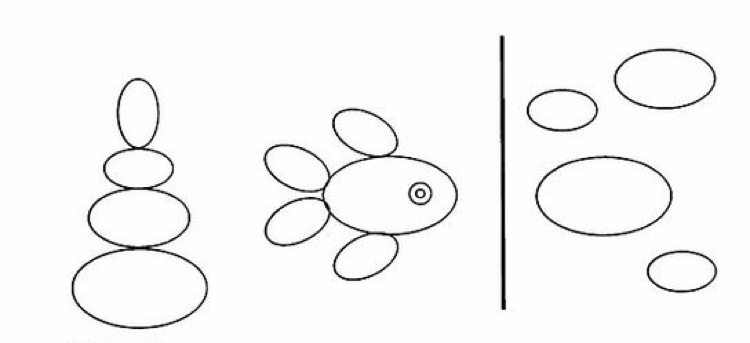 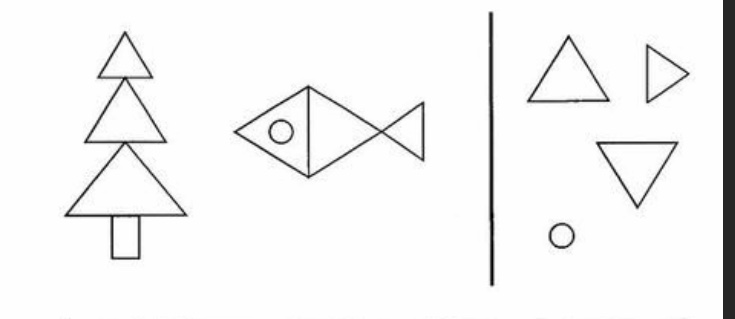 Задание на сериацию (работа с серией последовательных картинок)Составь правильную последовательность картинок. Покажи пальцем или расскажи, какая картинка должна быть первой, второй, третьей, четвёртой.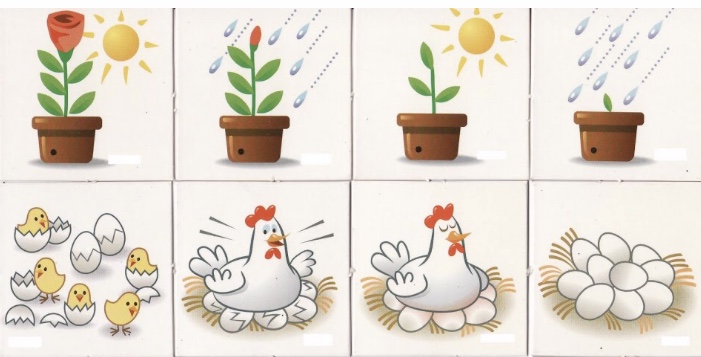 Задания на сравнениеПотренируемся: подумайте вместе с ребенком, какие есть предметы, существенными признаками которых являются следующие: круглый и съедобный; круглый и несъедобный. Пусть ребенок сам постарается назвать такие предметы. Чем отличается:окно от двери;указка от карандаша;круг от овала;стол от стула.Чем похожи слова каждой группы? Как можно одним словом назвать каждую из предложенных групп?шоссе, дорога, тропинка;город, деревня, посёлок;сложение, вычитание, цифра.Сделайте вместе с ребенком следующее задание по картинкам, представленным ниже. Ребенок должен с направляющей помощью и по наводящим вопросам взрослого ответить на вопросы.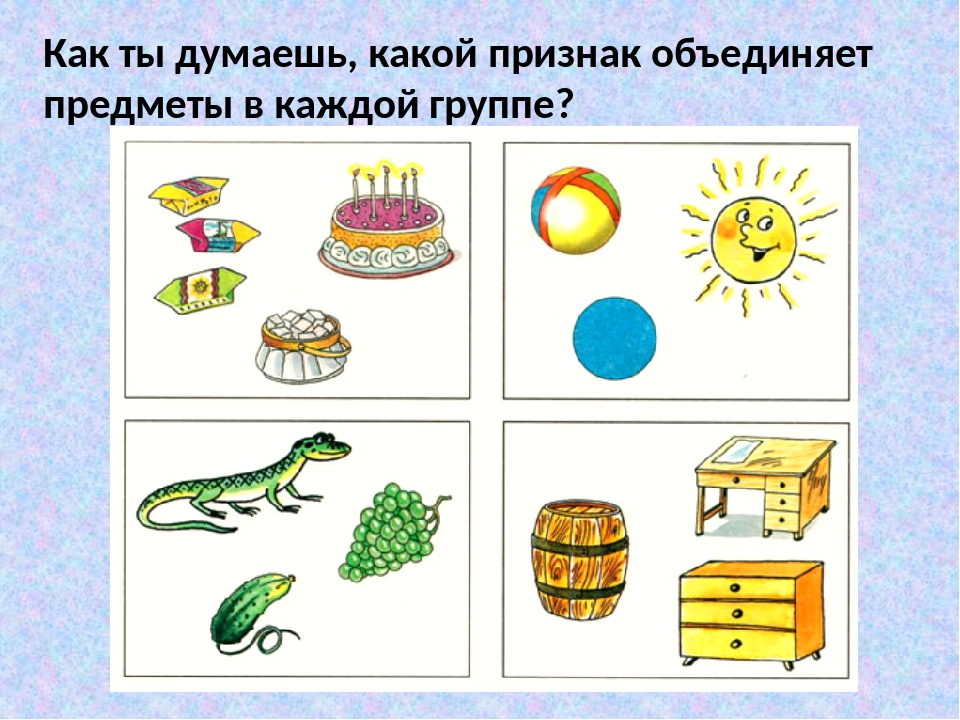 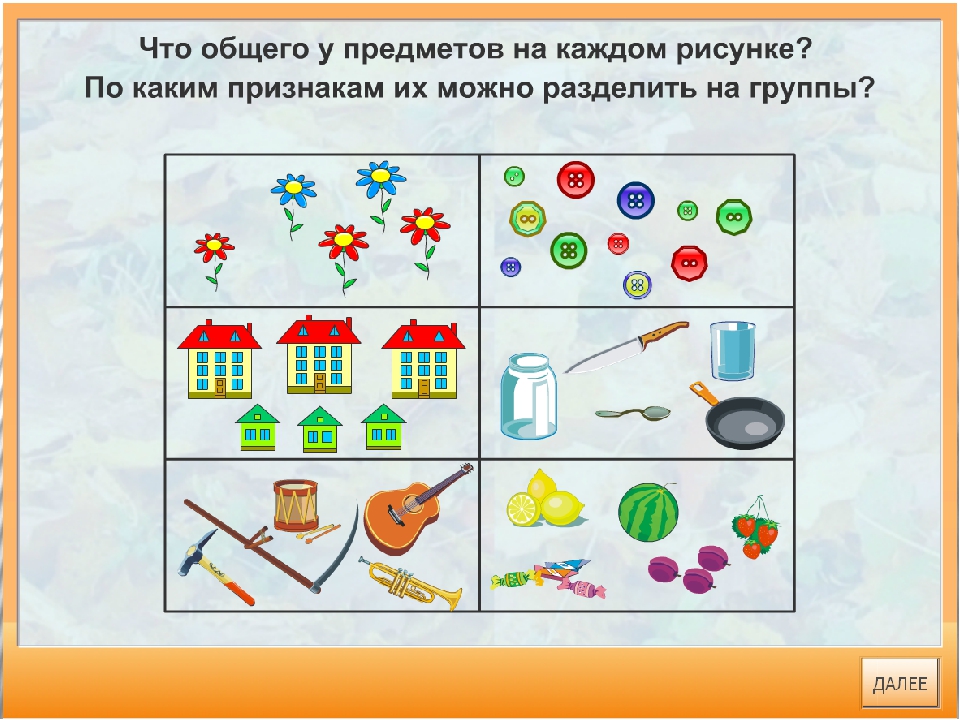 Задания на классификацию Игра «Угостим гостей чаем»Сперва, пригласите в гости кукол и накройте для них стол. Ставим чайную посуду, называя каждый предмет. В конце спрашиваем, что мы поставили на стол. Ответ: посуду. На втором этапе привлекаем ребёнка к сервировке стола, когда приходят реальные гости. Подобным образом можно играть и учить такие понятия, как: одежда, техника, обувь, мебель, транспорт и т.д.Игра «На слух»Прочитайте ребенку следующие группы слов. Ребенок должен выделить лишний предмет в каждой группе на слух и объяснить, почему он-лишний:кукла, мяч, гвоздь, юла;автобус, карандаш, трамвай, машина;тапки, туфли, кроссовки, шнурки;чашка, холодильник, плита, утюг;кепка, шляпа, пальто, шапка.Если ребенку тяжело выделять признаки на слух, то предложите взглянуть на картинки: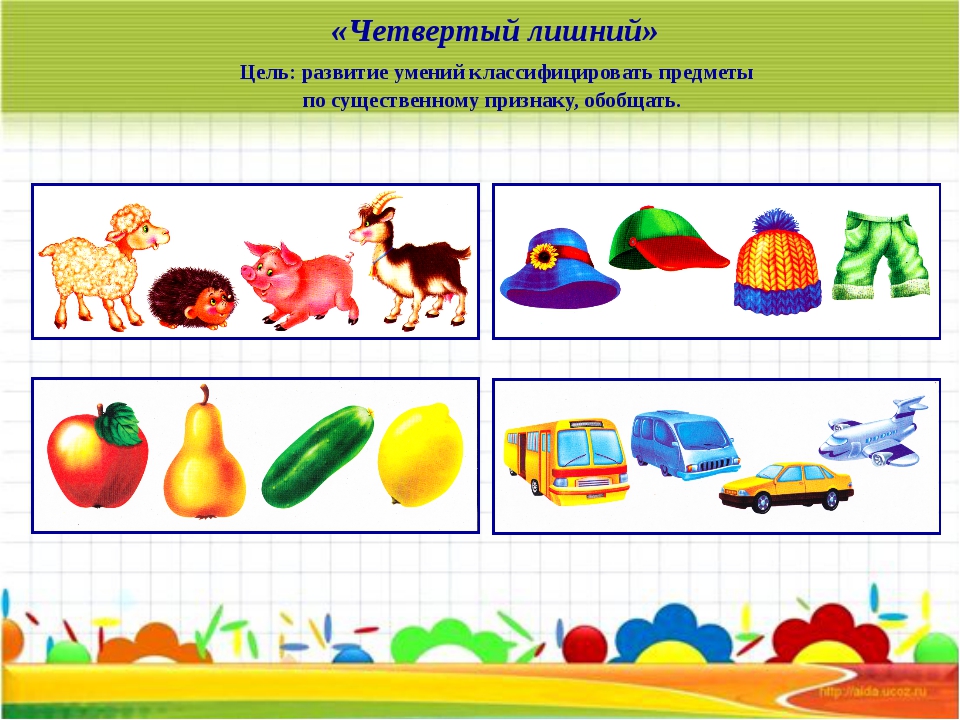 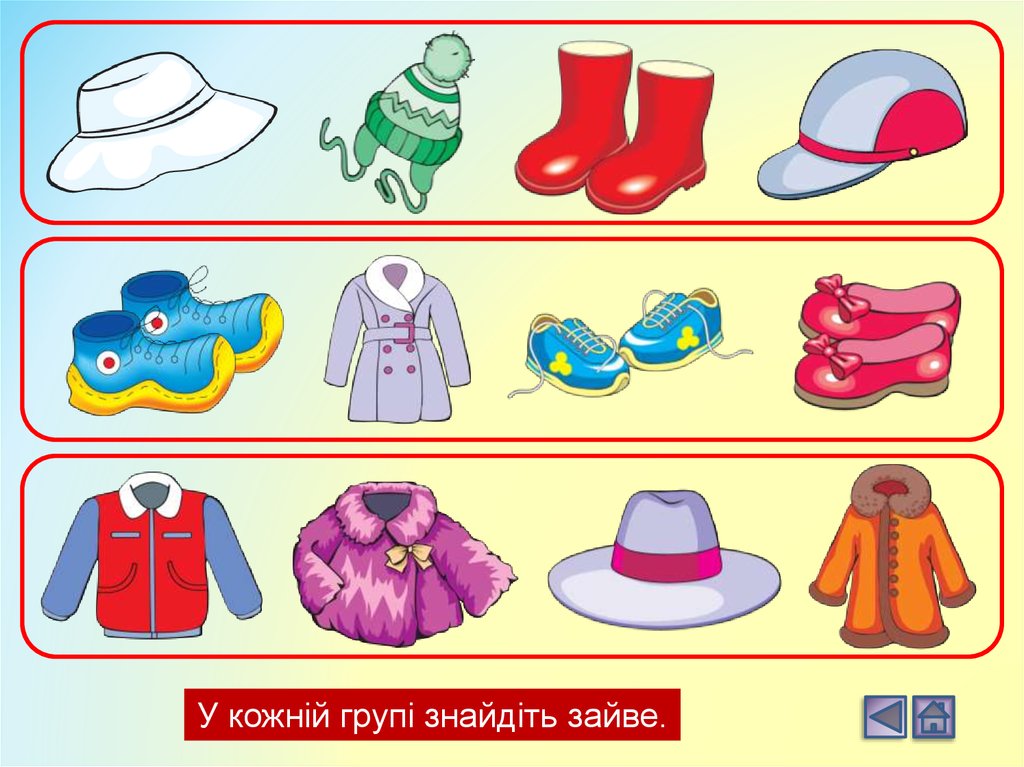 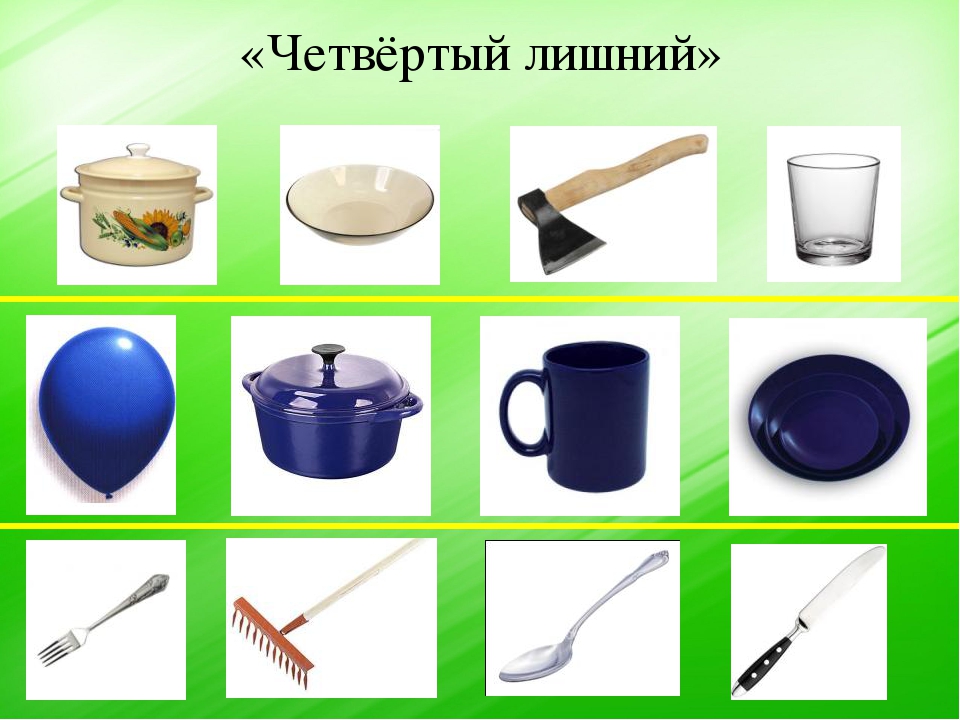 Педагоги-психологи: Суворова Мария Александровна,Таранова Ирина ВладимировнаТема занятия: «Формирование представлений о геометрических фигурах»1. Изучаем фигурыПосмотрите развивающее видео «Геометрические фигуры». В этом ролике мы познакомимся с квадратом, кругом, прямоугольником, овалом и треугольником. Вспомним, какие окружающие предметы имеют круглую, квадратную и другие формы.2. «Четвертый лишний»Рассмотри фигуры, изображенные на рисунке ниже. Какая фигура лишняя? Объясни свой выбор.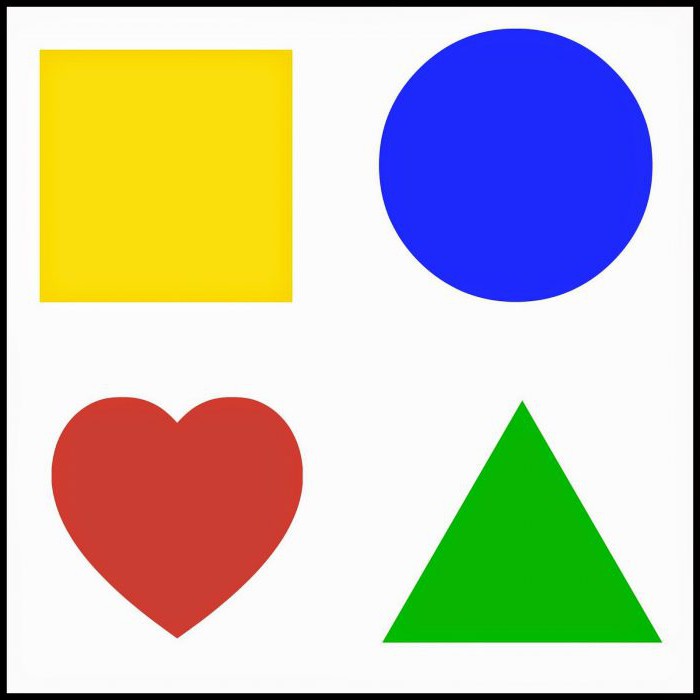 3. «Сортировка»Расставь разноцветные круги, квадраты, ромбы и треугольники на игровом поле. Чтобы определить, куда нужно ставить ту или иную геометрическую фигуру, необходимо обратить внимание на значки цвета и формы, расположенные рядом со строками и столбцами. Пройдя эту игру, ты научишься сортировать предметы сразу по двум свойствам - цвету и форме, и, конечно же, станешь намного внимательнее! Для начала игры открой ссылку.4. Не забудь размяться! Выполни физкультминутку.Учитель-дефектолог Соломаха Любовь ВладимировнаТема занятия: «Поиграй в слова»Расставь буквы в предметах от самого большого до самого маленького. Запиши слова в клетках. 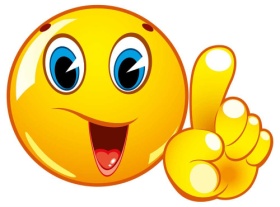 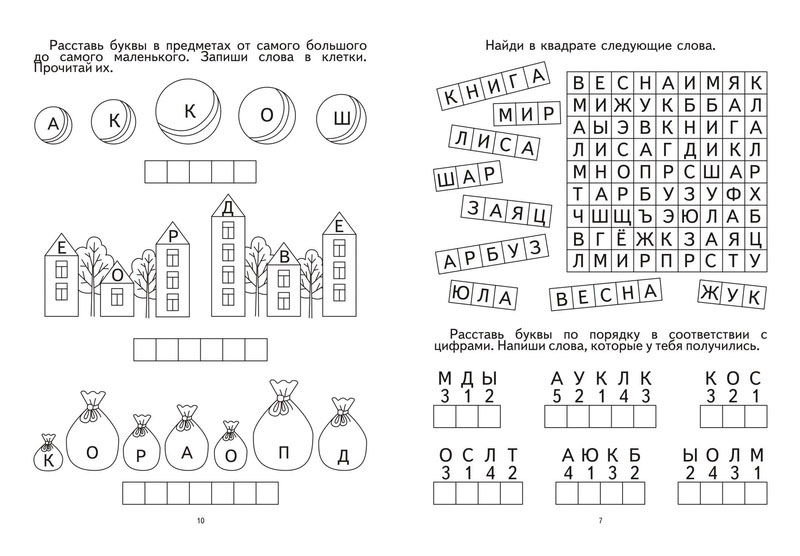 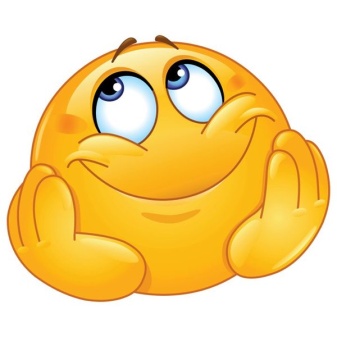 Соедини половинки слов. Прочитай, что получилось. Запиши слова.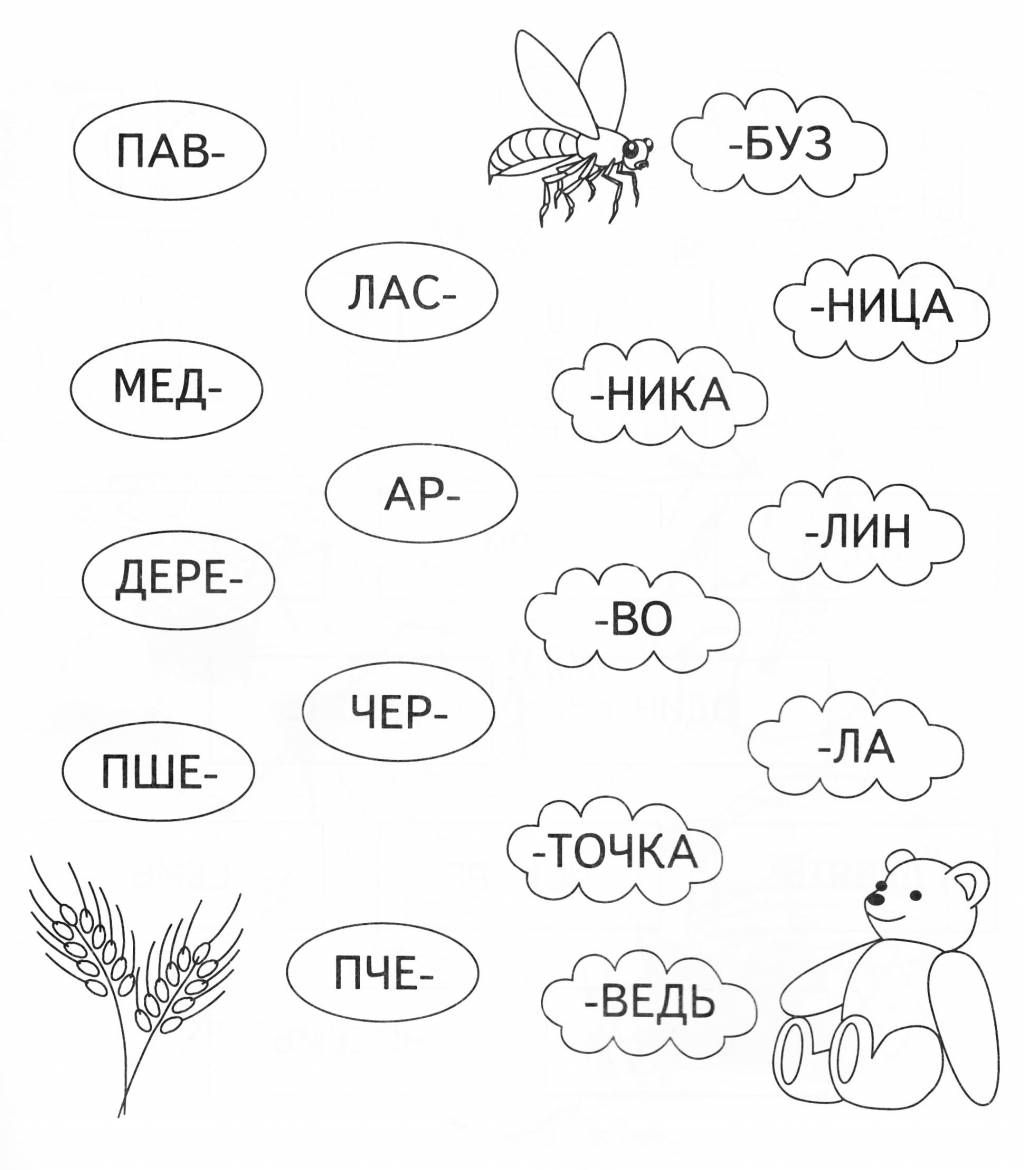 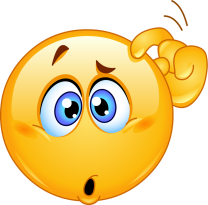 Найди все слова в цепочке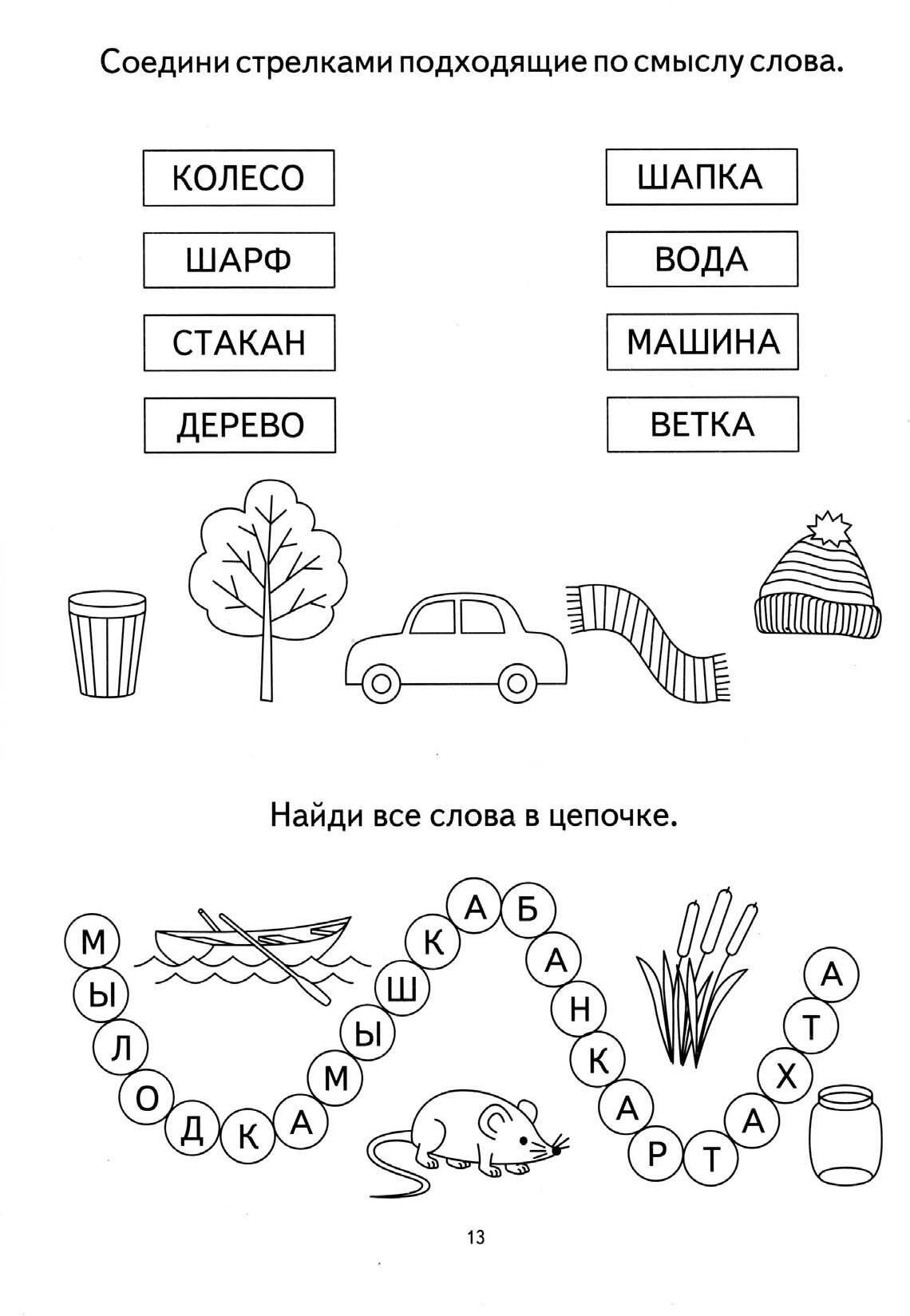 Соедини одинаковые по форме шарики. Прочитай получившиеся слова и напиши их.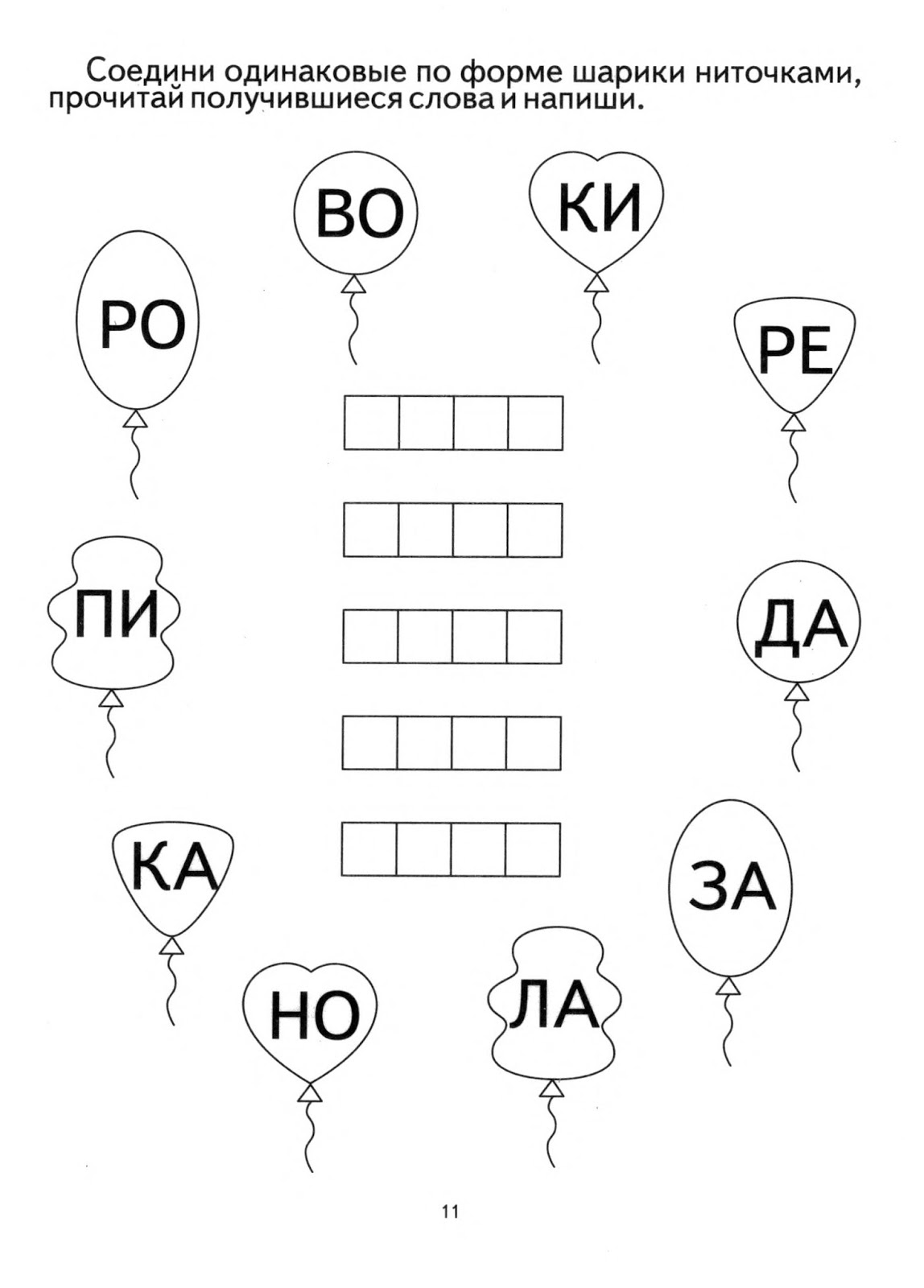 Соедини слоги, подобрав половинки фигурок. Проведи линии, прочитай слова.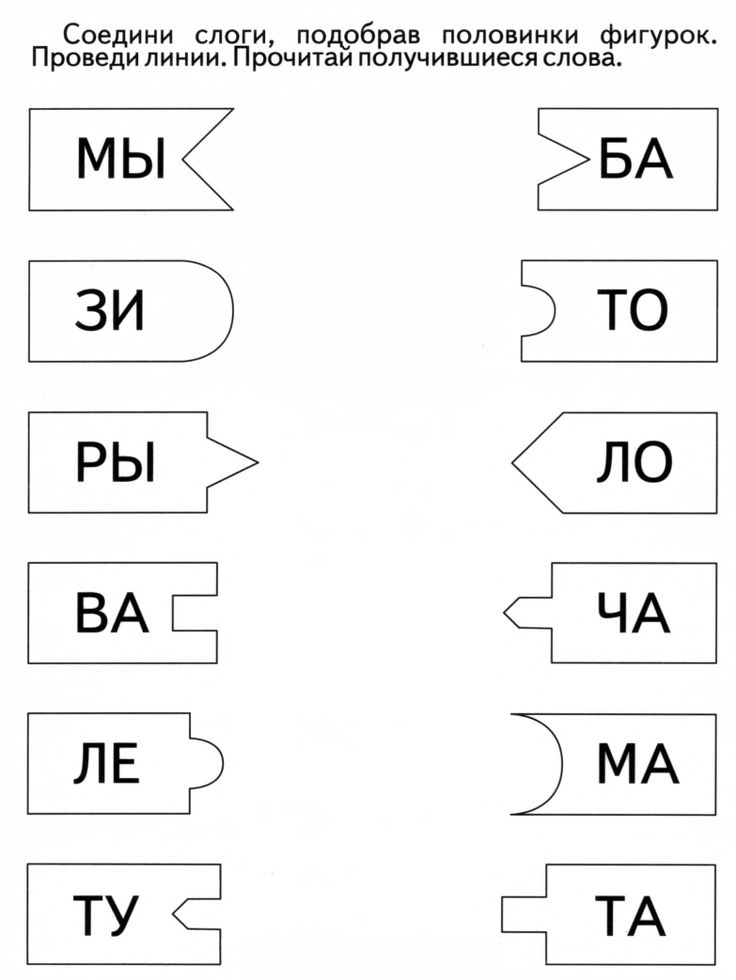 Найди все слова в цепочке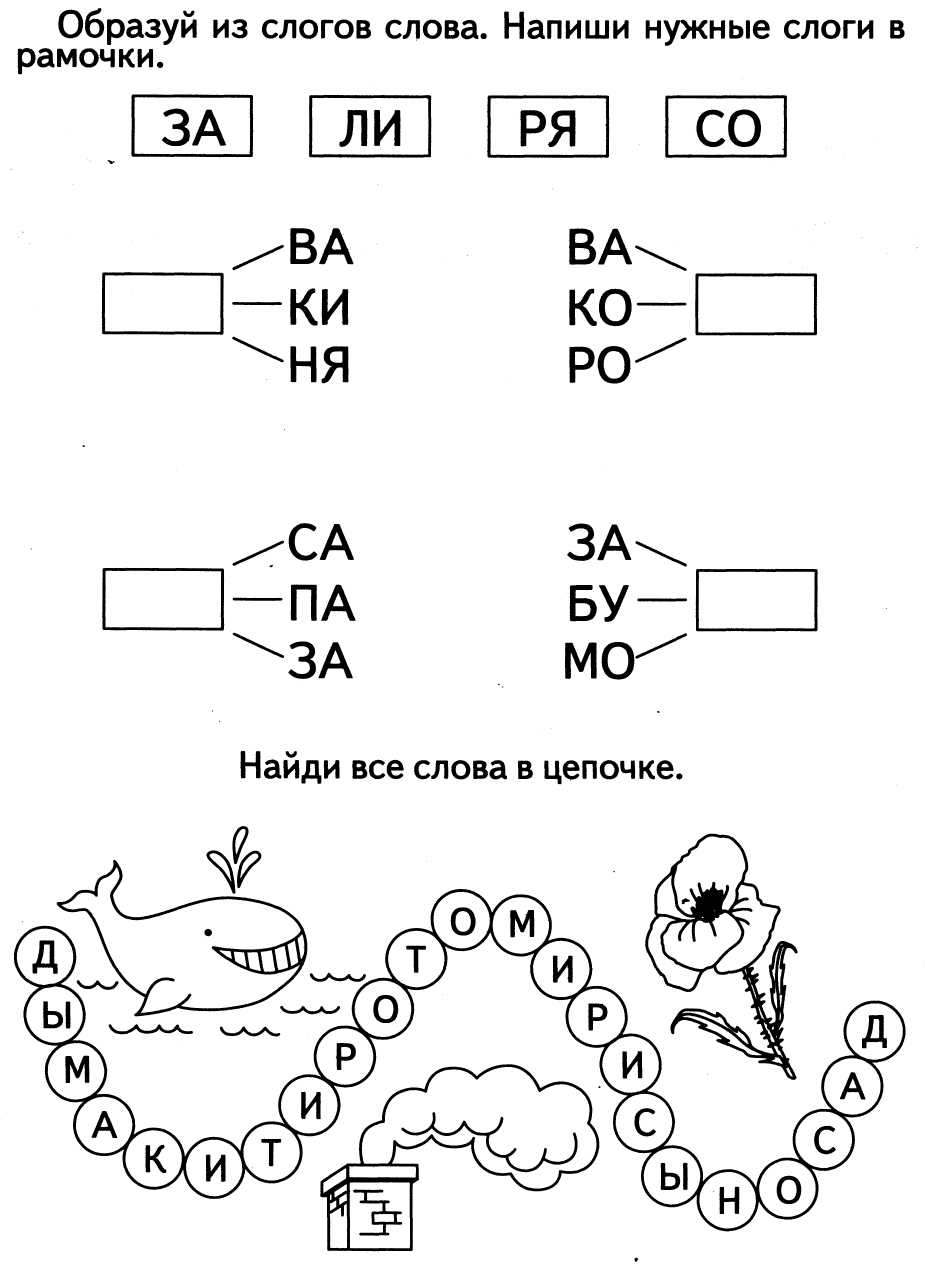 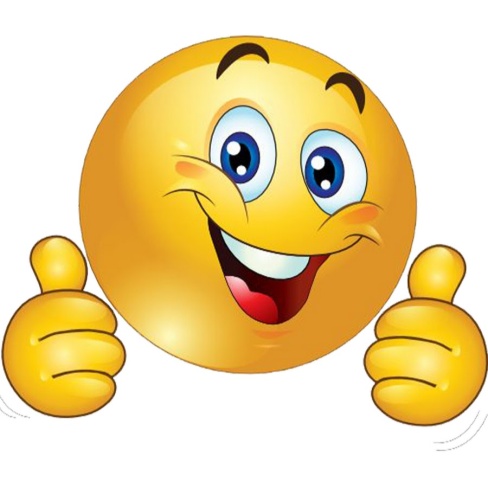 Прочитай слова. Запиши их в пустые клетки, изменив по одной букве. Прочитай новые слова. Придумай предложение с каждым словом. 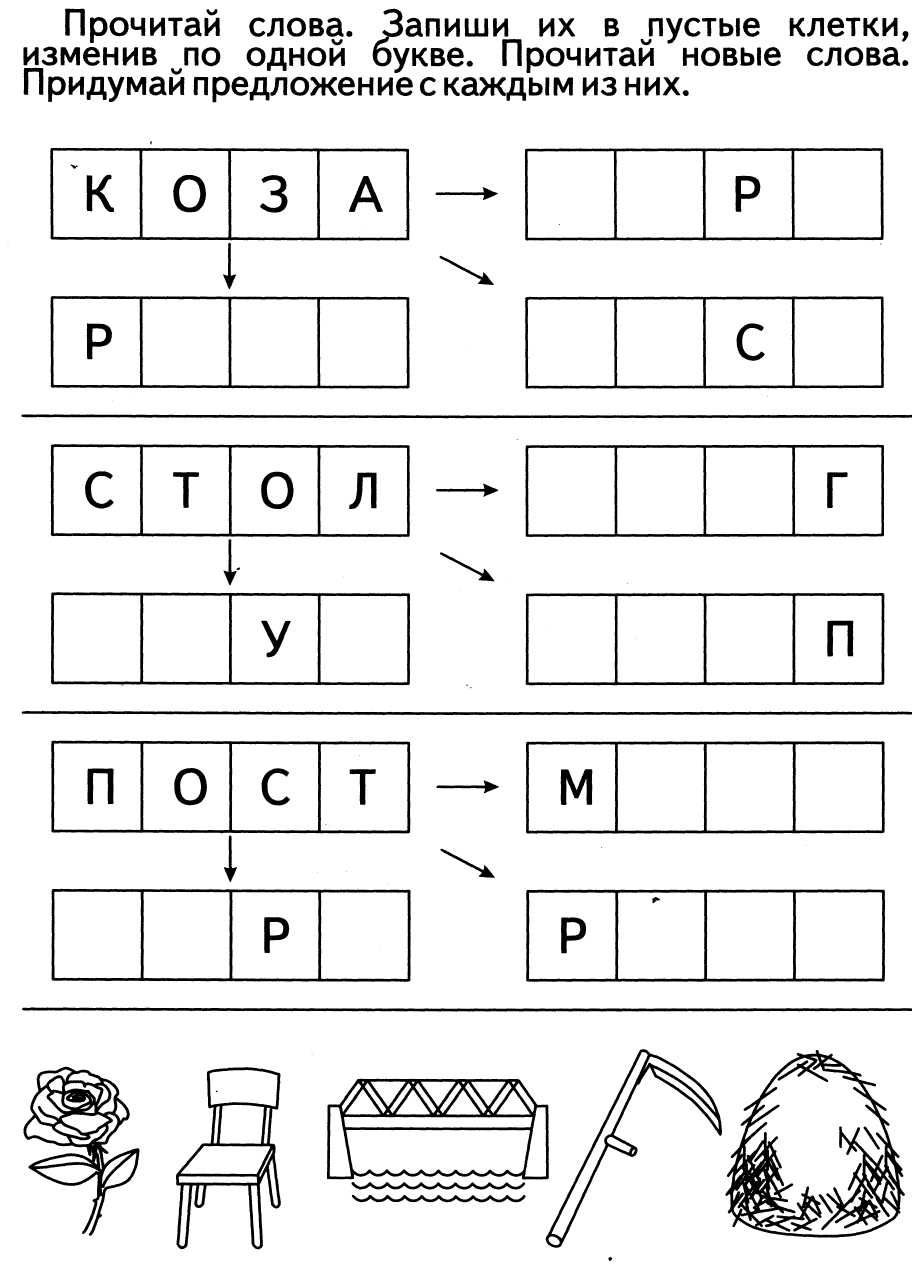      Молодец! Ты выполнил все задания!Учитель-логопед Иванчукова Елена ЛазаревнаЗадания для обучающихся старшей школыТема занятия: «Развитие памяти»Упражнение «Запомни и повтори»Начнем с простого упражнения. Посмотрите на следующую картинку одну минуту. Затем закройте эту картинку и попробуйте нарисовать эти фигуры в таком же расположении на бумаге.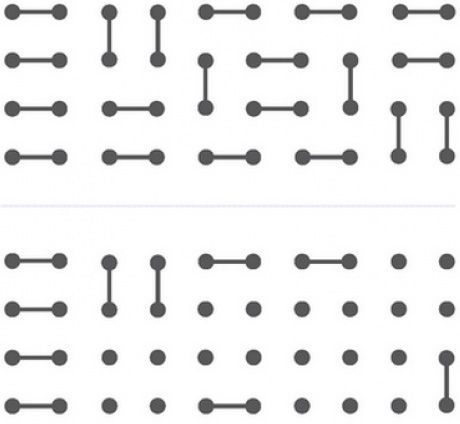 Если вам сложно запомнить все детали не расстраивайтесь, возьмите только верхнюю часть картинки и попробуйте запомнить ее. Затем посмотрите на нижнюю часть картинки и попробуйте нарисовать детали нижней картинки на бумаге.После того как вы нарисуете детали на бумаге попробуйте сравнить с картинкой. Что у вас получилось? Если есть ошибки, попробуйте повторить упражнение.
Упражнение «Волшебные цифры»Для выполнения задания нажмите  здесьФизкультурная минутка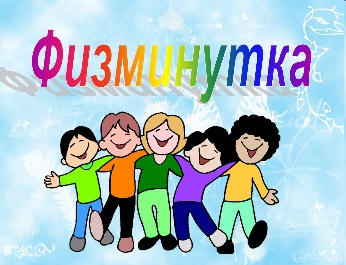 Время отдохнуть! Нажми здесьУпражнение «Будь внимателен»Посмотрите внимательно на следующую картинку одну минуту. Здесь нарисованы разные предметы, запомните их.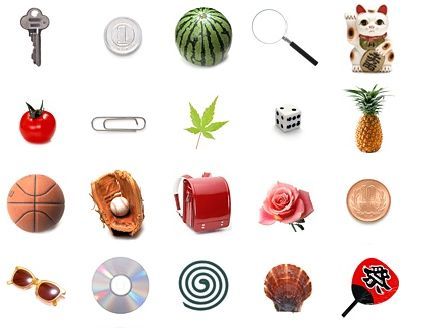 Закройте картинку и напишите на бумаге, что вы запомнили. Предметы должны быть написаны или нарисованы в таком же порядке как на картинке.Если вам сложно запомнить с первого раза столько предметов, то можно запомнить и написать половину этих предметов только по порядку.Затем запомните и напишите вторую половину этих предметов.Теперь попробуйте запомнить полностью все предметы по порядку и написать их в таком же порядке.Учитель-дефектолог Коновалова Юлия Андреевна